МИНИСТЕРСТВО ЭКОНОМИКИ ТАТАРСТАН РЕСПУБЛИКАСЫ РЕСПУБЛИКИ ТАТАРСТАН ИКЪТИСАД МИНИСТРЛЫГЫ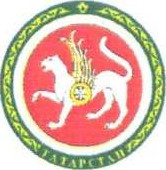 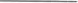 О внесении изменений в составЦентральной экспертной комиссииМинистерства экономики Республики ТатарстанВ связи с кадровыми изменениями в аппарате Министерства экономики Республики Татарстан (далее — Министерство) приказываю:внести в состав Центральной экспертной комиссии Министерства, утвержденной приказом Министерства от 2104.2016 № 121 «Об утверждении состава Центральной экспертной комиссии Министерства экономики Республики Татарстан», следующие изменения:вывести из состава комиссии Д.Р.Сафиуллину; ввести в состав комиссии Хакимова Артура Миралиевича заместителя начальника юридического отдела Министерства.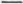 И.о.министра — первый заместитель, директор Департамента развития предпринимательства	Р.Р.Сибгатуллин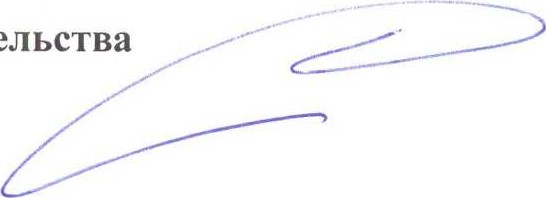 ПРИКАЗБОЕРЫК10.08.2017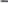 г.Казань№ 267